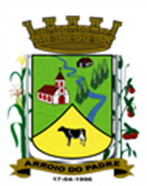 ESTADO DO RIO GRANDE DO SULMUNICÍPIO DE ARROIO DO PADREGABINETE DO PREFEITOÀ			Mensagem 20/2022.Câmara Municipal de VereadoresSenhora PresidenteSenhores VereadoresQuero, ao lhes encaminhar mais um projeto de lei, cumprimentá-los e transmitir-lhes mais informações sobre o proposto.           Durante o exercício de 2021, foram amplamente discutidas melhorias no Centro de Eventos Dorothea Coswig Buss. Com a negativa da Câmara Municipal de Vereadores em aprovar os recursos adicionais necessários para atender na íntegra as duas metas constantes inicialmente no Contrato de Repasse firmado com o Ministério do Turismo, pois devido as circunstâncias os recursos inicialmente dispostos se mostraram insuficientes. Depois de muita argumentação conseguiu-se assegurar a execução de apenas uma das metas que é a pavimentação.          Contudo, teve que ser realizado um remanejamento total do projeto, que depois de ser enviado para análise da Caixa Federal Econômica, seu setor técnico realizou apontamentos a serem equacionados o que impossibilitou a realização do processo licitatório para a contratação da empresa para execução das obras ainda em 2021.          Diante disso, sabendo-se da obrigação que as despesas a serem realizadas por entes públicos devem ter previsão em seu respectivo orçamento, elaborou-se o projeto de lei 20/2022, que propõe a alteração da Lei de Diretrizes Orçamentárias para exercício de 2022, assim, como propor a abertura de Crédito Adicional Especial no orçamento municipal vigente.            Sendo assim por todo exposto, e considerando a necessidade da alteração legislativa proposta, ou seja, a criação de ação especifica nas diretrizes orçamentárias e adição de créditos ao orçamento municipal, peço que ao presente projeto de lei seja dado tramitação em regime de emergência.Nada mais para o momento, contando com o vosso apoio para a aprovação de mais este projeto lei.Atenciosamente.Arroio do Padre, 10 de janeiro de 2022_____________________Rui Carlos PeterPrefeito MunicipalÀ Sra.Jodele Vahl SchlesenerPresidente da Câmara Municipal de VereadoresArroio do Padre/RSESTADO DO RIO GRANDE DO SULMUNICÍPIO DE ARROIO DO PADREGABINETE DO PREFEITOPROJETO DE LEI Nº 20, DE 10 DE JANEIRO DE 2022.Inclui nova Ação no Plano Plurianual 2022/2025, Lei de Diretrizes Orçamentárias de 2022, e autoriza o Município a realizar abertura de Crédito Adicional Especial no Orçamento de 2022.
Art. 1º Fica alterado o “Anexo I – Programas”, da Lei Municipal N° 2.272, de 13 de julho de 2021, que institui o Plano Plurianual 2022/2025, com a inclusão da seguinte ação:Art. 2º Fica alterado o “Anexo III – Metas e Prioridades”, da Lei Municipal nº 2.303, de 20 de outubro de 2021, que dispõe sobre as Diretrizes Orçamentárias para o exercício de 2022, com a inclusão da seguinte ação:  Art. 3º Fica autorizado o Município de Arroio do Padre, Poder Executivo, a realizar abertura de Crédito Adicional Especial no Orçamento do Município para o exercício de 2022, no seguinte programa de trabalho e respectivas categorias econômicas e conforme as quantias indicadas:04 – Secretaria de Educação, Cultura, Esporte e Turismo06 – Atividades de Promoção do Turismo23 – Comércio e Serviços695 – Turismo0406 – Desenvolvimento Turístico1.428 – Pavimentação do Centro de Eventos4.4.90.51.00.00.00 – Obras e Instalações. R$ 389.050,00 (trezentos e oitenta e nove mil e cinquenta reais).Fonte de Recurso: 1076 – Ministério do Turismo4.4.90.51.00.00.00 – Obras e Instalações. R$ 310.950,00 (trezentos e dez mil, novecentos e cinquenta reais)Fonte de Recurso: 0001 – LivreValor total do Crédito Adicional Especial: R$ 700.000,00 (setecentos mil reais)Art. 4º Servirão de cobertura para o Crédito Adicional Especial de que trata o Art. 3° desta Lei, recursos financeiros provenientes do excesso de arrecadação projetados para o exercício de 2022 na Fonte de Recurso: 1076 – Ministério do Turismo, no valor de R$ 389.050,00 (trezentos e oitenta e nove mil e cinquenta reais).Art. 5º Servirão ainda de cobertura para o Crédito Adicional Especial de que trata o Art. 3° desta Lei, recursos financeiros provenientes do superavit financeiro verificado no exercício de 2021, na Fonte de Recurso: 0001 – Livre, no valor de R$ 310.950,00 (trezentos e dez mil, novecentos e cinquenta reais).Art. 6º Esta Lei entra em vigor na data de sua publicação.Arroio do Padre, 10 de janeiro de 2022.Visto técnico:Loutar PriebSecretário de Administração, Planejamento, Finanças, Gestão e Tributos.                           Rui Carlos PeterPrefeito Municipal PROGRAMA: PROGRAMA:0406 - Desenvolvimento Turístico0406 - Desenvolvimento Turístico0406 - Desenvolvimento Turístico0406 - Desenvolvimento Turístico0406 - Desenvolvimento Turístico0406 - Desenvolvimento Turístico0406 - Desenvolvimento Turístico0406 - Desenvolvimento TurísticoOBJETIVO:OBJETIVO:Desenvolver atividades voltadas para a expansão e melhoria dos produtos e serviços turísticos com vistas a ampliação da oferta turística, Criação de Roteiro turístico; Aumentar o fluxo turístico, a taxa de permanência e os gastos dos turistas no município; Reforçar o potencial turístico priorizando ações de infraestrutura qualificação de mão-de-obra de forma a ampliar as oportunidades de trabalho, geração de renda e divisas; Incentivar e capacitar os moradores para realizarem investimentos turísticos no município.Desenvolver atividades voltadas para a expansão e melhoria dos produtos e serviços turísticos com vistas a ampliação da oferta turística, Criação de Roteiro turístico; Aumentar o fluxo turístico, a taxa de permanência e os gastos dos turistas no município; Reforçar o potencial turístico priorizando ações de infraestrutura qualificação de mão-de-obra de forma a ampliar as oportunidades de trabalho, geração de renda e divisas; Incentivar e capacitar os moradores para realizarem investimentos turísticos no município.Desenvolver atividades voltadas para a expansão e melhoria dos produtos e serviços turísticos com vistas a ampliação da oferta turística, Criação de Roteiro turístico; Aumentar o fluxo turístico, a taxa de permanência e os gastos dos turistas no município; Reforçar o potencial turístico priorizando ações de infraestrutura qualificação de mão-de-obra de forma a ampliar as oportunidades de trabalho, geração de renda e divisas; Incentivar e capacitar os moradores para realizarem investimentos turísticos no município.Desenvolver atividades voltadas para a expansão e melhoria dos produtos e serviços turísticos com vistas a ampliação da oferta turística, Criação de Roteiro turístico; Aumentar o fluxo turístico, a taxa de permanência e os gastos dos turistas no município; Reforçar o potencial turístico priorizando ações de infraestrutura qualificação de mão-de-obra de forma a ampliar as oportunidades de trabalho, geração de renda e divisas; Incentivar e capacitar os moradores para realizarem investimentos turísticos no município.Desenvolver atividades voltadas para a expansão e melhoria dos produtos e serviços turísticos com vistas a ampliação da oferta turística, Criação de Roteiro turístico; Aumentar o fluxo turístico, a taxa de permanência e os gastos dos turistas no município; Reforçar o potencial turístico priorizando ações de infraestrutura qualificação de mão-de-obra de forma a ampliar as oportunidades de trabalho, geração de renda e divisas; Incentivar e capacitar os moradores para realizarem investimentos turísticos no município.Desenvolver atividades voltadas para a expansão e melhoria dos produtos e serviços turísticos com vistas a ampliação da oferta turística, Criação de Roteiro turístico; Aumentar o fluxo turístico, a taxa de permanência e os gastos dos turistas no município; Reforçar o potencial turístico priorizando ações de infraestrutura qualificação de mão-de-obra de forma a ampliar as oportunidades de trabalho, geração de renda e divisas; Incentivar e capacitar os moradores para realizarem investimentos turísticos no município.Desenvolver atividades voltadas para a expansão e melhoria dos produtos e serviços turísticos com vistas a ampliação da oferta turística, Criação de Roteiro turístico; Aumentar o fluxo turístico, a taxa de permanência e os gastos dos turistas no município; Reforçar o potencial turístico priorizando ações de infraestrutura qualificação de mão-de-obra de forma a ampliar as oportunidades de trabalho, geração de renda e divisas; Incentivar e capacitar os moradores para realizarem investimentos turísticos no município.Desenvolver atividades voltadas para a expansão e melhoria dos produtos e serviços turísticos com vistas a ampliação da oferta turística, Criação de Roteiro turístico; Aumentar o fluxo turístico, a taxa de permanência e os gastos dos turistas no município; Reforçar o potencial turístico priorizando ações de infraestrutura qualificação de mão-de-obra de forma a ampliar as oportunidades de trabalho, geração de renda e divisas; Incentivar e capacitar os moradores para realizarem investimentos turísticos no município.Desenvolver atividades voltadas para a expansão e melhoria dos produtos e serviços turísticos com vistas a ampliação da oferta turística, Criação de Roteiro turístico; Aumentar o fluxo turístico, a taxa de permanência e os gastos dos turistas no município; Reforçar o potencial turístico priorizando ações de infraestrutura qualificação de mão-de-obra de forma a ampliar as oportunidades de trabalho, geração de renda e divisas; Incentivar e capacitar os moradores para realizarem investimentos turísticos no município.Desenvolver atividades voltadas para a expansão e melhoria dos produtos e serviços turísticos com vistas a ampliação da oferta turística, Criação de Roteiro turístico; Aumentar o fluxo turístico, a taxa de permanência e os gastos dos turistas no município; Reforçar o potencial turístico priorizando ações de infraestrutura qualificação de mão-de-obra de forma a ampliar as oportunidades de trabalho, geração de renda e divisas; Incentivar e capacitar os moradores para realizarem investimentos turísticos no município.Desenvolver atividades voltadas para a expansão e melhoria dos produtos e serviços turísticos com vistas a ampliação da oferta turística, Criação de Roteiro turístico; Aumentar o fluxo turístico, a taxa de permanência e os gastos dos turistas no município; Reforçar o potencial turístico priorizando ações de infraestrutura qualificação de mão-de-obra de forma a ampliar as oportunidades de trabalho, geração de renda e divisas; Incentivar e capacitar os moradores para realizarem investimentos turísticos no município.Desenvolver atividades voltadas para a expansão e melhoria dos produtos e serviços turísticos com vistas a ampliação da oferta turística, Criação de Roteiro turístico; Aumentar o fluxo turístico, a taxa de permanência e os gastos dos turistas no município; Reforçar o potencial turístico priorizando ações de infraestrutura qualificação de mão-de-obra de forma a ampliar as oportunidades de trabalho, geração de renda e divisas; Incentivar e capacitar os moradores para realizarem investimentos turísticos no município.Desenvolver atividades voltadas para a expansão e melhoria dos produtos e serviços turísticos com vistas a ampliação da oferta turística, Criação de Roteiro turístico; Aumentar o fluxo turístico, a taxa de permanência e os gastos dos turistas no município; Reforçar o potencial turístico priorizando ações de infraestrutura qualificação de mão-de-obra de forma a ampliar as oportunidades de trabalho, geração de renda e divisas; Incentivar e capacitar os moradores para realizarem investimentos turísticos no município.Desenvolver atividades voltadas para a expansão e melhoria dos produtos e serviços turísticos com vistas a ampliação da oferta turística, Criação de Roteiro turístico; Aumentar o fluxo turístico, a taxa de permanência e os gastos dos turistas no município; Reforçar o potencial turístico priorizando ações de infraestrutura qualificação de mão-de-obra de forma a ampliar as oportunidades de trabalho, geração de renda e divisas; Incentivar e capacitar os moradores para realizarem investimentos turísticos no município.Desenvolver atividades voltadas para a expansão e melhoria dos produtos e serviços turísticos com vistas a ampliação da oferta turística, Criação de Roteiro turístico; Aumentar o fluxo turístico, a taxa de permanência e os gastos dos turistas no município; Reforçar o potencial turístico priorizando ações de infraestrutura qualificação de mão-de-obra de forma a ampliar as oportunidades de trabalho, geração de renda e divisas; Incentivar e capacitar os moradores para realizarem investimentos turísticos no município.Desenvolver atividades voltadas para a expansão e melhoria dos produtos e serviços turísticos com vistas a ampliação da oferta turística, Criação de Roteiro turístico; Aumentar o fluxo turístico, a taxa de permanência e os gastos dos turistas no município; Reforçar o potencial turístico priorizando ações de infraestrutura qualificação de mão-de-obra de forma a ampliar as oportunidades de trabalho, geração de renda e divisas; Incentivar e capacitar os moradores para realizarem investimentos turísticos no município.TIPOAÇÕES / PRODUTOS / FUNÇÃO / SUBFUNÇÃOAÇÕES / PRODUTOS / FUNÇÃO / SUBFUNÇÃOUnidade de MedidaANOS2.0222.0232.0242.025TOTAL TIPOAÇÕES / PRODUTOS / FUNÇÃO / SUBFUNÇÃOAÇÕES / PRODUTOS / FUNÇÃO / SUBFUNÇÃOUnidade de MedidaANOS2.0222.0232.0242.025TOTAL PAção:1.428 - Pavimentação do Centro de EventosUnid.Meta Física11Produto:Acesso ao Centro de Eventos pavimentadoValor700.000700.000Função:23 - Comércio e ServiçosSubfunção:695 - TurismoPROGRAMA:0406 - Desenvolvimento Turístico0406 - Desenvolvimento Turístico0406 - Desenvolvimento Turístico0406 - Desenvolvimento TurísticoOBJETIVO:Desenvolver atividades voltadas para a expansão e melhoria dos produtos e serviços turísticos com vistas a ampliação da oferta turística, Criação de Roteiro turístico; Aumentar o fluxo turístico, a taxa de permanência e os gastos dos turistas no município; Reforçar o potencial turístico priorizando ações de infraestrutura qualificação de mão-de-obra de forma a ampliar as oportunidades de trabalho, geração de renda e divisas; Incentivar e capacitar os moradores para realizarem investimentos turísticos no município.Desenvolver atividades voltadas para a expansão e melhoria dos produtos e serviços turísticos com vistas a ampliação da oferta turística, Criação de Roteiro turístico; Aumentar o fluxo turístico, a taxa de permanência e os gastos dos turistas no município; Reforçar o potencial turístico priorizando ações de infraestrutura qualificação de mão-de-obra de forma a ampliar as oportunidades de trabalho, geração de renda e divisas; Incentivar e capacitar os moradores para realizarem investimentos turísticos no município.Desenvolver atividades voltadas para a expansão e melhoria dos produtos e serviços turísticos com vistas a ampliação da oferta turística, Criação de Roteiro turístico; Aumentar o fluxo turístico, a taxa de permanência e os gastos dos turistas no município; Reforçar o potencial turístico priorizando ações de infraestrutura qualificação de mão-de-obra de forma a ampliar as oportunidades de trabalho, geração de renda e divisas; Incentivar e capacitar os moradores para realizarem investimentos turísticos no município.Desenvolver atividades voltadas para a expansão e melhoria dos produtos e serviços turísticos com vistas a ampliação da oferta turística, Criação de Roteiro turístico; Aumentar o fluxo turístico, a taxa de permanência e os gastos dos turistas no município; Reforçar o potencial turístico priorizando ações de infraestrutura qualificação de mão-de-obra de forma a ampliar as oportunidades de trabalho, geração de renda e divisas; Incentivar e capacitar os moradores para realizarem investimentos turísticos no município.TIPO (*)AçãoUnidade de MedidaTIPO (*)Unidade de Medida2022TIPO (*)ProdutoUnidade de MedidaA1.428 - Pavimentação do Centro de EventosUnid.Meta Física1AAcesso ao Centro de EventosUnid.ValorR$ 700.000